CSN Online Student Success Workshops – Free On-DemandVisit GoCSN and login with your CSN username and password (the same password you use for CANVAS).Click on the My Coyote Success tile to access the workshops.ACADEMIC & CAREER EXPLORATIONMaximizing Your College Experience to Prepare For the Future [QS]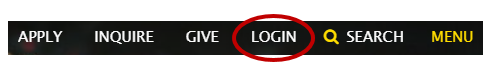 What It Takes To Be a Successful College Student [ES]Exploring Careers & Choosing a Major [ES]Mastering the Job Interview [ES]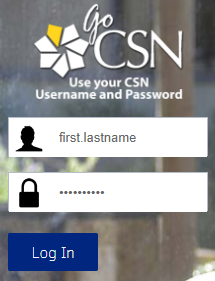 Writing Effective Resumes & Cover Letters Creating Your College Bucket List: Explore, Experience, Succeed  LEARNING TO LEARNDiscover Your Learning Style [ES] [QS]Study Tips & Note-Taking Strategies: What Every College Student Should Know How to Reduce Test Anxiety [ES]Understanding & Avoiding Plagiarism [QS]Learning Strategies Every Student Should Know [QS]Exam Preparation Tips & Test-Taking Strategies     How to Overcome Math Anxiety  How to Succeed in Math  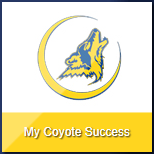 10 Habits of Mind for College Success The Difference Between High School and CollegeInformation Literacy: How to Master College ResearchAcademic Integrity: The Dos and Don’tsONLINE LEARNING10 Tips for Success in Your Online Course [QS]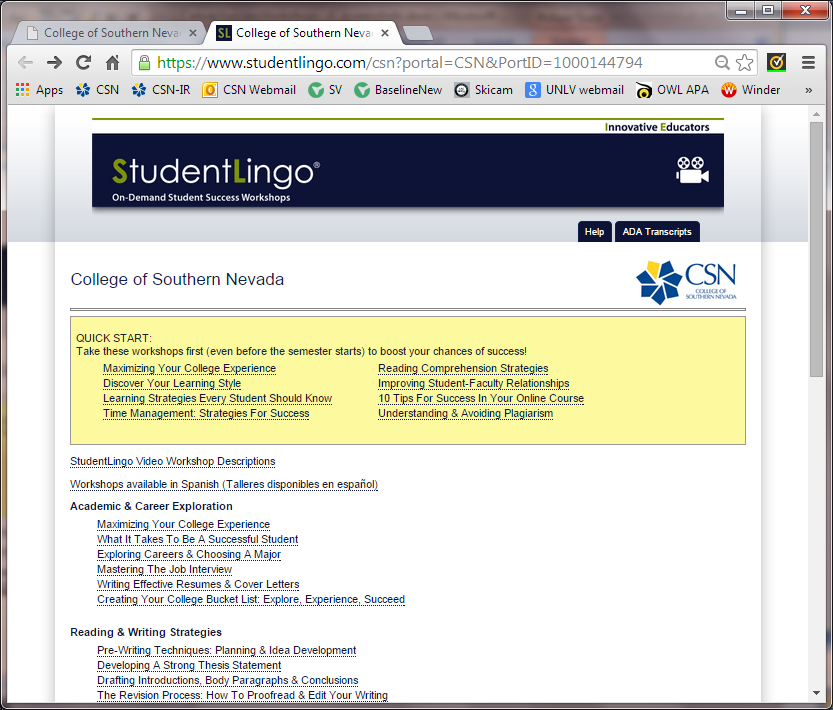 Effectively Communicating Online: Reading & Writing Strategies How to Stay Motivated & Disciplined in an Online Course Taking Tests Online: Strategies for Success READING & WRITING STRATEGIESPre-Writing Techniques: Planning & Idea Development Developing a Strong Thesis Statement Drafting Introductions, Body Paragraphs & Conclusions The Revision Process: How to Proofread & Edit Your Writing Reading Comprehension Strategies (reading textbooks) [QS]PERSONAL MANAGEMENTTime Management: Strategies for Success [QS]Overcoming Procrastination: Causes & Cures Financial Literacy: Smart Money Skills for College & BeyondStress Management Techniques: How to Minimize Stress in College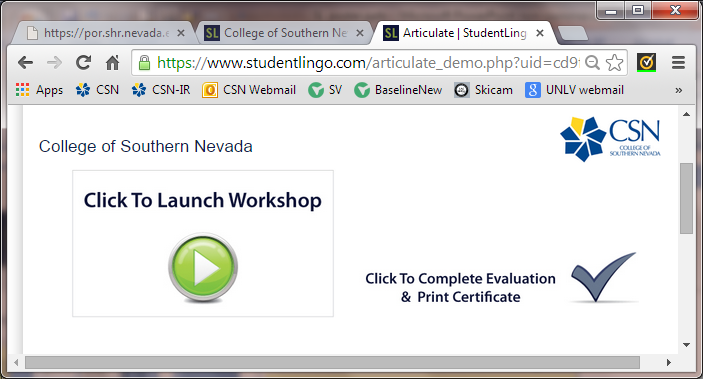 Navigating the Financial Aid Process [ES]Improving Student-Faculty Relationships [QS]How to Develop Your Cross-Cultural Skills  Setting & Accomplishing Realistic Goals  How to Achieve Well-Being, Balance & SuccessEmotional Intelligence: The Other Key to Academic SuccessMental Health & Suicide: Helping Yourself & OthersSUCCESS STRATEGIESStudent Veterans: How to Succeed in College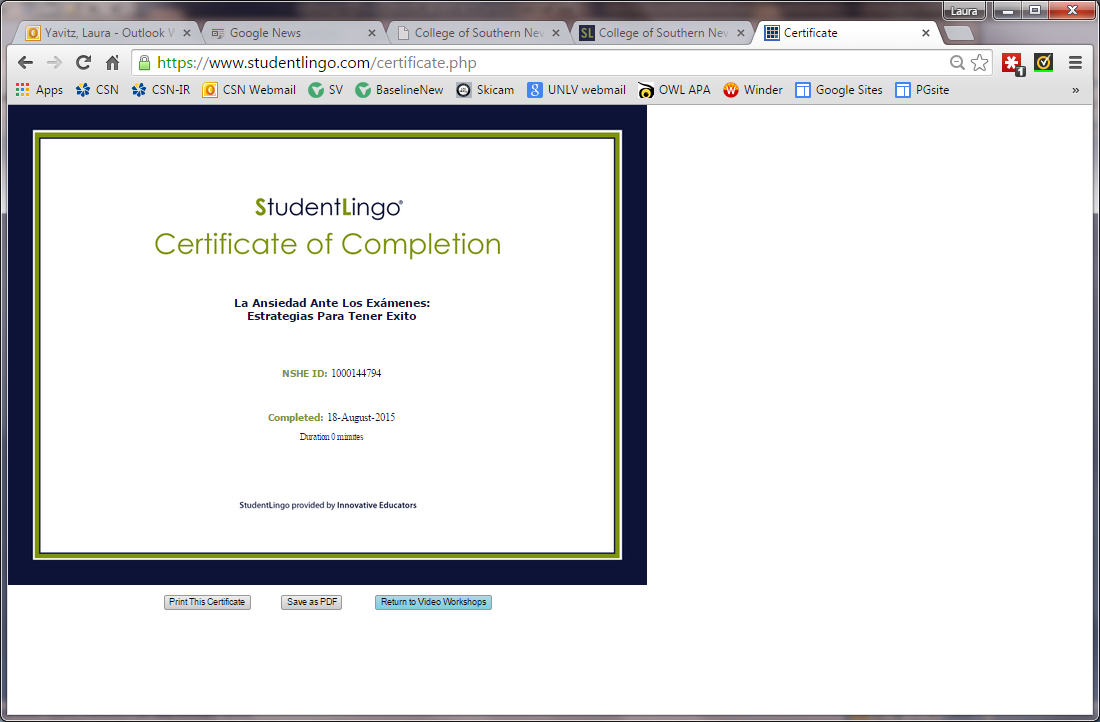 Success Strategies for First Generation StudentsLeading as a Student Athlete: In & Out of the Classroom